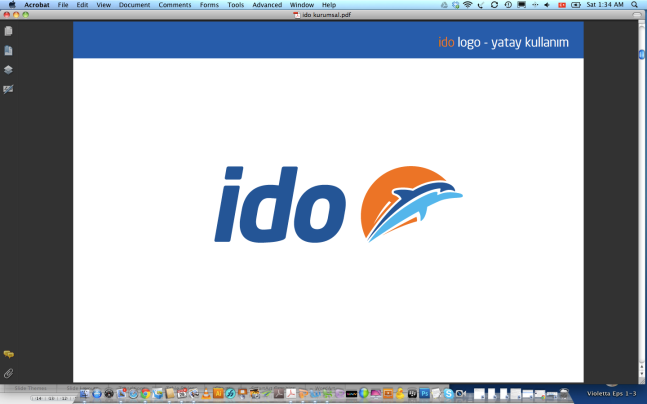 Basın Bülteni						  	                                  23 Ocak 2020Gittigidiyor alışveriş sepetinizde İDO’dan anında hediyeİDO, misafirlerine Türkiye’nin öncü online alışveriş sitesi “Gittigidiyor” iş birliği ile anında hediye indirim kazandıran bir kampanya sunuyor. İDO Dış Hat Deniz Otobüsü ve Hızlı Feribot seferlerinde seyahat eden İDO misafirlerine, 24 Ocak-1 Mart 2020 tarihleri arasında “Gittigidiyor” web sitesi ve mobil uygulamasında 20TL veya üzeri tek ödemeli alışverişlerinde sepette anında 10TL İndirim kuponu hediye edilecek. İDO biletiniz ile Gittigidiyor web sitesi ve mobil uygulamasında alışveriş sepetinizde anında hediye!İDO, misafirlerine sunduğu avantajlı kampanyalarını sürdürüyor. İDO ve Gittigidiyor iş birliği ile 24 Ocak- 1 Mart tarihlerinde gerçekleştirilecek kampanya ile İDO’nun Sea&Miles üyesi misafirlerine GittiGidiyor alışverişlerinde kullanabilecekleri 20 TL ve üzeri alışverişte geçerli 10 TL değerinde indirim kuponu verilecek. Sefer tarihi fark etmeksizin İDO Dış Hat Deniz Otobüsleri ve Hızlı Feribot seferlerinde tek yön veya gidiş-dönüş, yaya veya araçlı bileti olan İDO misafirleri kampanya ile Gittigidiyor web sitesi ve mobil uygulamasında 20 TL ve üzeri tek ödemeli alışverişlerinde sepette anında 10 TL indirimden faydalanabilecek. Kampanya şartları ile ilgili detaylı bilgiye İDO ve Gittigidiyor online alışveriş sitesinin kurumsal web adreslerinden ulaşılabilir. Ayrıntılı Bilgi İçin;Hill + Knowlton StrategiesCenk Erdem – cenk.erdem@hkstrategies.com Tel : 0212 270 52 32M : +90 533 569 23 65M : +90 530 112 46 85